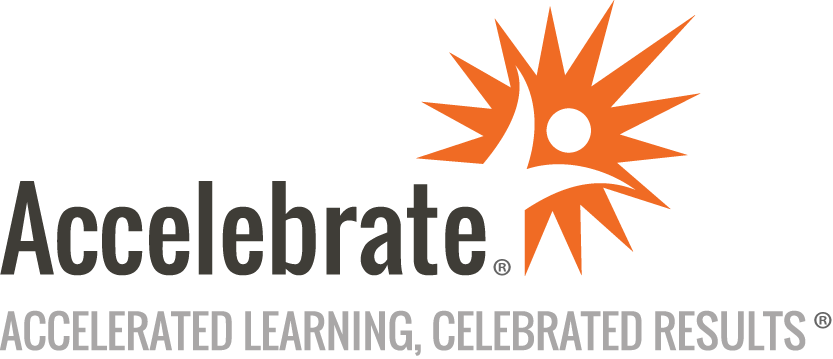 Agile FacilitationCourse Number: AGL-198
Duration: 2 daysOverviewThis Agile Facilitation training course teaches attendees how to effectively facilitate Agile teams in a variety of settings, including virtual, large and small groups, and cross-functional teams. Participants learn how to find common ground, gain shared vision and commitment, facilitate brainstorming sessions, achieve full participation, and deal with dysfunction. By the end of this course, students gain the skills to facilitate effective meetings confidently.PrerequisitesNo prior experience is presumed.MaterialsAll attendees receive comprehensive courseware.Software Needed on Each Student PCAccelebrate can provide a remote lab environment for this class.  All attendees should have computers with Internet access and a modern web browser (ideally Chrome).ObjectivesUnderstand the role of the facilitator, the different types of Agile meetings, and how to design and conduct effective meetingsFacilitate brainstorming sessions, decision-making, and conflict resolutionCreate a safe and inclusive environment where all team members feel comfortable participatingDevelop strategies for dealing with dysfunction and challenges that may ariseOutlineFacilitation in virtual, large and small group, and cross-functional settingsFinding common groundGaining shared visionGaining commitmentHow to facilitate brainstorming sessionsHow to achieve full participationDealing with dysfunction